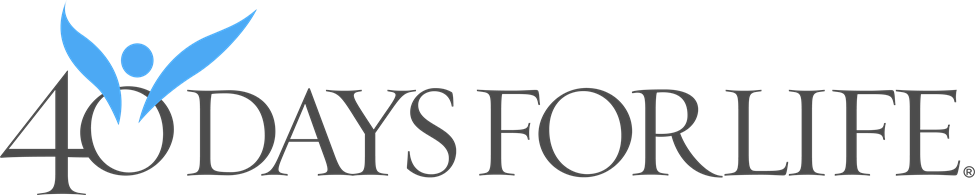 Frequently Asked QuestionsWhere may we park?The availability of parking depends on the day of the week. We want to be good neighbors so please follow the rules that we have established.Weekday Parking:We have received permission to park nearby at 8415 Goodwood Blvd. at the OLOL Pediatric Clinic in the back of the building. (It is the old Baton Rouge Clinic.)Weekday parking is not available in the offices next to the prayer site in general.Weekend Parking:
Weekend parking is very easy as all of the businesses are closed. Please park in any of the nearby lots. However, DO NOT PARK IN DELTA’S PARKING LOT OR ON THE VACANT, GRASSY LOT ACROSS THE STREET AT ANY TIME.*Please do not park in the Woman’s New Life Clinic parking lot at any time.What about parking on the grassy vacant lot across from Delta?The primary prayer site is on Delta’s sidewalk. Our secondary prayer site is across the street on the grassy lot. 40 Days for Life participants may sit and pray there but DO NOT PARK THERE! We want to be good neighbors! We encourage adults with children to stay on the lot since there is not a lot of room at the prayer site in front of Delta.Where do I sign-in?A binder containing a daily sign-in sheet and extra Statements of Peace, for those who don’t sign up in advance with a church or group or online, will be located on the tables under the large canopy. *Please note: We are doing our best to minimize loose papers, pamphlets, booklets and anything else that cannot be thoroughly cleaned. If you would like to read Scripture or pray with a particular devotional book, please plan on your bringing your own.What do we do while we are there?Pray! You may pray out loud or silently, you may pray individually or in a group, you may stand or kneel. Any type of prayer will work – most people use formal and informal prayers while at the abortion facility. You may face the abortion facility or the road while praying and others like to walk up and down the sidewalk as they pray.Do not obstruct the driveway to the abortion facility or the sidewalks. Also, do not march up and down the sidewalk as that is more in keeping with a protest, which this is not.Sing! There are some who like to sing quietly to themselves or in groups. Read Scripture! As with the other actions, read it aloud or silently. Over the course of the 40 days, we hope to have the entire Bible read out loud by participants.We strive to maintain a prayerful atmosphere while at the abortion facility. Kindly hold personal conversations away from the prayer site (across the street or down the sidewalk) in order to allow others a peaceful prayer space.(Please see the Statement of Peace for more on appropriate conduct at the event.)Where do we stand?It’s important that you only stand on the sidewalk in front of the Delta abortion facility or on the public servitude. The public servitude is the grassy area between the sidewalk and the street. (Please review the site map above.)DO NOT STAND ON DELTA’S PARKING LOT OR DRIVEWAY. You may walk across Delta’s driveway in order to cross over.DO NOT LINGER ON THE DRIVEWAYDO NOT OBSTRUCT MOVING CARSWhat about food and beverages?Groups are encouraged to bring bottled water and, if needed, people may choose to bring small snacks for themselves such as a granola bar or an apple. There are numerous locations nearby, listed on our website, where participants are able to take a break, enjoy a meal, and return to the vigil site. Because of the gravity of what is occurring at Delta, we need to be extra vigilant in maintaining an appropriate atmosphere. While is it very thoughtful for coordinators to want to provide nourishment to participants, there can sometimes be an inadvertent message that is sent, contrary to the foundation of 40 Days for Life which is prayer and fasting. While you are not asked to fast while at the vigil site, please keep food to a minimum.  What about signs?You may bring signs that have POSITIVE and ENCOURAGING MESSAGES AND IMAGES.Please DO NOT bring signs with any graphic imagery. Please DO NOT bring political signs endorsing one particular candidate or political party.  Will I have any interaction with the patients going into the abortion facility?Most likely you will not. The way the area is designed, patients park in a lot on the building’s property. They will see us standing out on the sidewalk as they drive into the parking lot, but they will be a distance from us in most cases. Some participants may wish to hold signs that offer help, which increases the chances of interaction. Otherwise it is very unlikely.What if a patient does come to me for help or to talk?We will have the contact information for local pro-life pregnancy counseling centers available in the supply box that will be on the sidewalk. They include:Woman’s New Life Clinic – (225) 663-6470 | 760 Colonial Drive NEXT DOOR TO DELTA abortion facility. http://www.womansnewlife.com/Pregnancy Problem Center – (225) 924-1400 | 4724 Jamestown Ave. located off Bennington Avenue, near College Drive and I-10 http://www.pregnancyproblemcenterbr.com/Women’s Help Center – (225) 359-9001 | 7515 Scenic Highway located north of Airline Highway near Southern University http://thewomenshelpcenter.org/**Please remember to not touch the patient, anyone with the patient, members of the Delta staff, or Delta escorts. A well-intentioned pat on the shoulder or hand may be misconstrued and viewed as a hostile or offensive gesture.Will there be any opposition while I am out there?In general, participants have found that there is much more support than opposition. If you face the road you will occasionally notice certain finger gestures and maybe hear the occasional “go home!”You will mostly hear honks from supporters and receive thumbs up! The abortion facility is located in a business corridor, so there are a few people that use the sidewalk where you will be standing. It is always best to politely move for them to pass. If a passerby wants to have a discussion, just remember to keep the exchange peaceful. If you do not want to have a dialogue, politely tell them that you are praying. Again, the likelihood of interaction is rare.Is there a bathroom available?We encourage participants to plan ahead but if needed, we do have permission to use the bathroom at 8415 Goodwood Blvd. at the OLOL Pediatric Clinic on the following days and hours:Monday-Friday 8 a.m. until 5 p.m.
Saturday 8 a.m. until noon
(See below for information about additional locations)May we take photographs of our participants?Yes! Please try to take pictures of your group and forward them to the 40 Days for Life BR Team at 40daysforlifebr@gmail.com. It is a wonderful reminder of your group’s participation in this effort and will encourage other members to attend. Please DO NOT TAKE ANY PICTURES OF THOSE SEEKING SERVICES AT DELTA.Is this a protest?No. 40 Days for Life is a peaceful prayer gathering.I have never prayed outside an abortion facility, and I’m nervous. What should I do?Go with someone who has been before. You may contact us, and we will provide you with a day and time that a group is scheduled to be out so that you may join them. Once you have participated the first time your hesitations will go away! 40 Days for Life is the FIRST TIME that MANY people come to pray at an abortion facility.Can I bring my children?Absolutely! Many youth and smaller children come out to pray with us. Some people like to come as a family and bring a wagon, snacks and coloring books for the little ones. We encourage adults with children to stay on the grassy lot. However, if you decide to pray in front of Delta please keep a close watch on your children because the road is not far from the sidewalk.What about the weather?Rain or shine, we’ll be there! In the event of a severe weather threat, day coordinators will be contacted directed.  What are the after-hours bathroom and/or food options?We have listed below a few of the options that are close to the prayer site.Please Note: Times are subject to change due to COVID restrictions. We encourage you to call ahead to confirmEast Baton Rouge Parish Library (1/2 mile west of prayer site)
7711 Goodwood Blvd.
(225) 231-3700
Sun 2-10 p.m.
Mon-Thurs 8 a.m. – 10 p.m.
Fri-Sat 8 a.m. – 6 p.m.Goodwood Grill (.2 miles east of prayer site)
8558 Goodwood Blvd.
(225) 927-7550
Mon-Fri 10:30 a.m. – 8 p.m.
Sat. 10:30 a.m. – 5 p.m.
Sun. ClosedWhole Foods (1.6 miles south of prayer site)
7529 Corporate Blvd.
(225) 218-0452
Sun-Sat 8 a.m. – 10 p.m. DailySubway (1.17 miles east of prayer site)
7970 Jefferson Highway, Ste A
(225) 925-3278
Sun 9 a.m. – 8 p.m.
Mon-Fri 7 a.m. – 10 p.m.
Sat 8 a.m. – 9 p.m.Le Madeleine (2.1 miles south of prayer site)
7615 Jefferson Highway
(225) 927-6072
Sun-Sat 7 a.m. – 9 p.m. DailyWhat about the laws?“The First Amendment to the U.S. Constitution protects the ‘freedom of speech.’ The Supreme Court has repeatedly ruled that peaceful communication – such as spoken words, display of signs and leafleting – are all protected forms of free speech, especially in public places like sidewalks and parks. The Supreme Court has consistently ruled that speech cannot be censored simply because the speaker’s message irritates or offends a listener.” (prolifeaction.org source cited).The Baton Rouge Police Department is aware of this annual event. 40 Days for Life has a good relationship with the Baton Rouge Police Department. It is our goal to have a peaceful and safe prayer event. We do not anticipate that you will encounter any problems, but the police are there if we need them.